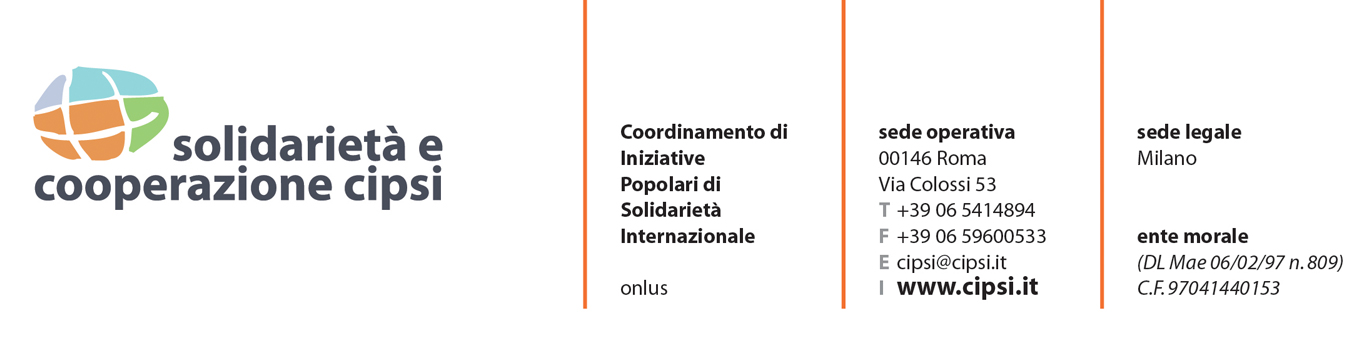 Il Turismo come strumento di cooperazioneRoma, 1 e 2 ottobre 2013Programma dei lavori:1 OTTOBRE 2013ORE 10:00 - 10:30 - REGISTRAZIONE DEI PARTECIPANTI AL CORSOMattina	dalle 10:00 alle 13:00Pausa pranzo	dalle 13:00 alle 14:00Pomeriggio	dalle 14:00 alle 18:00Alcune definizioni di tipologie di turismoSignificato e potenzialità delle attività turistiche nella cooperazioneCome utilizzare il turismo nella cooperazioneI soggetti coinvolti - i ruoliIl progetto turisticoLa programmazioneL’identificazioneLa formulazioneIl FinanziamentoLa realizzazioneLa valutazione Capitalizzazione dell’esperienza2 OTTOBRE 2013Mattina	dalle 09:00 alle 13:00Pausa pranzo	dalle 13:00 alle 14:00Pomeriggio	dalle 14:00 alle 17:00Preparare ed informare i partecipantiPrima della partenzaDurante il viaggio Dopo il viaggioLe informazioni: la scheda viaggioL’incontro conoscitivo e preparatorioLa formazione del partecipanteIl gruppoL’organizzazione del viaggioIl rientroDOCENTI: Guido Barbera e Moustapha Sarr – CHIUSURA ISCRIZIONI 27 SETTEMBRESegreteria del corsoCIPSI – Coordinamento di Iniziative Popolari di Solidarietà InternazionaleVia Colossi, 53 – 00146 ROMA - Tel: 06/541.48.94 – Fax: 06/59.60.05.33 - e-mail: formazione@cipsi.it